The WCTRS is an international research organisation, dedicated to transport research and facilitating the interchange of ideas among transport researchers, managers, policy makers, and educators from all over the world.  It has representatives and members in over 67 countries and areas and the World Conferences on Transport Research, which are held every three years, provide a key forum allowing leading transportation professionals from all areas of the globe to convene and learn from one another.Membership of the society is for a three year period, running from one world conference to the next, and the next membership period will expire on 31st May 2019, immediately prior to the next World Conference.  Being a member represents the following sources of interest and benefitsA truly international network of transport academics and practitioners, which is the only such worldwide network,  with nearly 1400 experts interested in transport research, representing over 67 countries A wide variety of Special Interest Groups (SIGs), each dedicated to a specific academic topic from mode specific policy and modelling, to solutions for climate change and disaster resilience. For a full list of SIGs see http://www.wctrs-society.com/special-interest-groups/A free on-line subscription to the Society’s two Journals: Transport Policy and Case Studies on Transport PolicyOn-line access to the proceedings of past conferencesLiaison with some 30 partner journals, which publish the best conference papersOutreach to international organisations such as the International Transport Forum, World Bank and UNFCCC conferencesWCTRS Young Initiatives including the WCTRS-Y Conference, grants awarded to young researchers, and dedicated newsletters and job informationOpportunities to contribute to the planning of the World Conference in 2019 through participation in Special Interest Groups and other Society activitiesThe Society held the 14th World Conference on Transport Research in Shanghai, China in July 2016.  Further details about the conference, including the President’s Opening Address, Keynote Speeches, General Proceedings and Key Findings can be found at http://www.wctrs-society.com/conferences/The next conference will be held 26-31 May 2019, at IIT, Mumbai, India.  To become a member of the WCTRS and receive up to date information about our plans for 2019 please complete the application form overleaf (in typed format where possible) and email it to the Secretariat at wctrs@leeds.ac.uk  Section 1: Membership contact information.  Please note, we are conscious that some members may move or change affiliations during the membership period.  It is for this reason that we request both primary and secondary contact information, to ensure you are kept up to date with current activities, initiatives and information.  Thank you.Section 2:  Specialisms and areas of specific interests.  Please indicate which Topic Area(s) you are interested in:Section 3:  WCTRS Membership Directory.  The WCTRS Directory is published on-line and accessible to current members, via a login and password.  To enable you to share your Personal Information (PI) with other members through the WCTRS Directory, we need your authorisation.  *Please indicate your decision below:Section 4:  Membership type and costs (valid for the period 1 June 2018 to 31 May 2019)  Section 5:  Payments should be made by electronic transfer. (A)	For members and transfers within the UK, please transfer the appropriate sum using the following:Bank:			HSBCAccount Ref:		World Conference on Transport Research Society, 13 Parliament St, York YO1 8XSSort Code:		40-47-31		Account No:		64652258(B)	For members and transfers from outside the UK, please contact the Secretariat Office for payment instructions.Signed	……………………………………………………….	Date	………………………………...World Conference on Transport Research Society (WCTRS)Institute for Transport Studies, 34-40 University Road,The University of Leeds, Leeds LS2 9JT, EnglandE-Mail: wctrs@leeds.ac.uk  Website: www.wctrs-society.comTITLEMr [    ]   Ms [   ]  Prof [   ]  Dr [   ]  Ing [   ]   Other (please specify)Mr [    ]   Ms [   ]  Prof [   ]  Dr [   ]  Ing [   ]   Other (please specify)FAMILY NAMEGIVEN NAMESPRIMARY ADDRESS (Personal)Email: Email: Mobile:  Mobile SECONDARY ADDRESS (Business)Email:Email:Mobile:  A  Transport Modes – General                                           [     ]B  Freight Transport and Logistics                                     [     ]C  Traffic Management, Operations and Control           [     ]D  Activity and Transport Demand                                    [     ]E  Transport Economics and Finance                                [     ]F  Transport, Land-use and Sustainability                        [     ]G  Transport Planning and Policy                                      [     ]H  Transport in Developing and Emerging Countries     [     ]I    Infrastructure Design and Management                    [     ] Please list any SIGs which you would like to join.  See http://www.wctrs-society.com/special-interest-groups/Please list any SIGs which you would like to join.  See http://www.wctrs-society.com/special-interest-groups/*I am happy to share my personal information with other members through the on-line Directory	[      ]*I do not wish to share my personal information and understand that I may not be able to access thePersonal Information of others										[      ]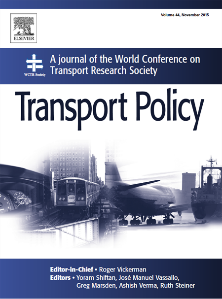 Members automatically receive a free on-line subscription to these two journals, unless they advise us otherwise.  In order to activate this, we need your permission to forward your contact details to Elsevier, who will use them purely to set up your free subscription.  Please indicate your preference below:Please ACTIVATE my free subscription		[      ]	Please DO NOT activate my subscription 		[      ]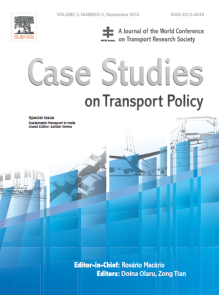 Membership TypeRenewal             [    ] New Member   [    ]      General Membership$50 USD [    ]Members from Least Developed Countries on OECD list.  For the list see  http://www.oecd.org/dac/stats/documentupload/DAC%20List%20of%20ODA%20Recipients%202014%20final.pdf$30 USD [    ]Student Membership$20 USD [    ]